STAGE de CLOWN 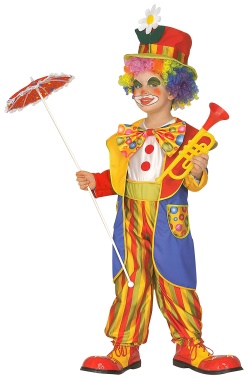 De 09h à 17hEnfant ou adolescentNom de l’enfant * : ………………………..Prénom* : ……..……………… Age : ..…Nom des parents* : ………………………….……………………………………………….….Adresse : ………………………………………………………………………………………………Code postal : …………………………… localité : …………………………………………… ……………………………………………… /………………………………………………………Courriel : ………………………………………………………………………………………………Photo autorisées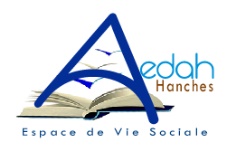 Règlement : 60.00€ la journée 120.00€ les 2 jours :Chèque :Espèces :Fait à Hanches, le……………………………………………..Signature :STAGE de CLOWN 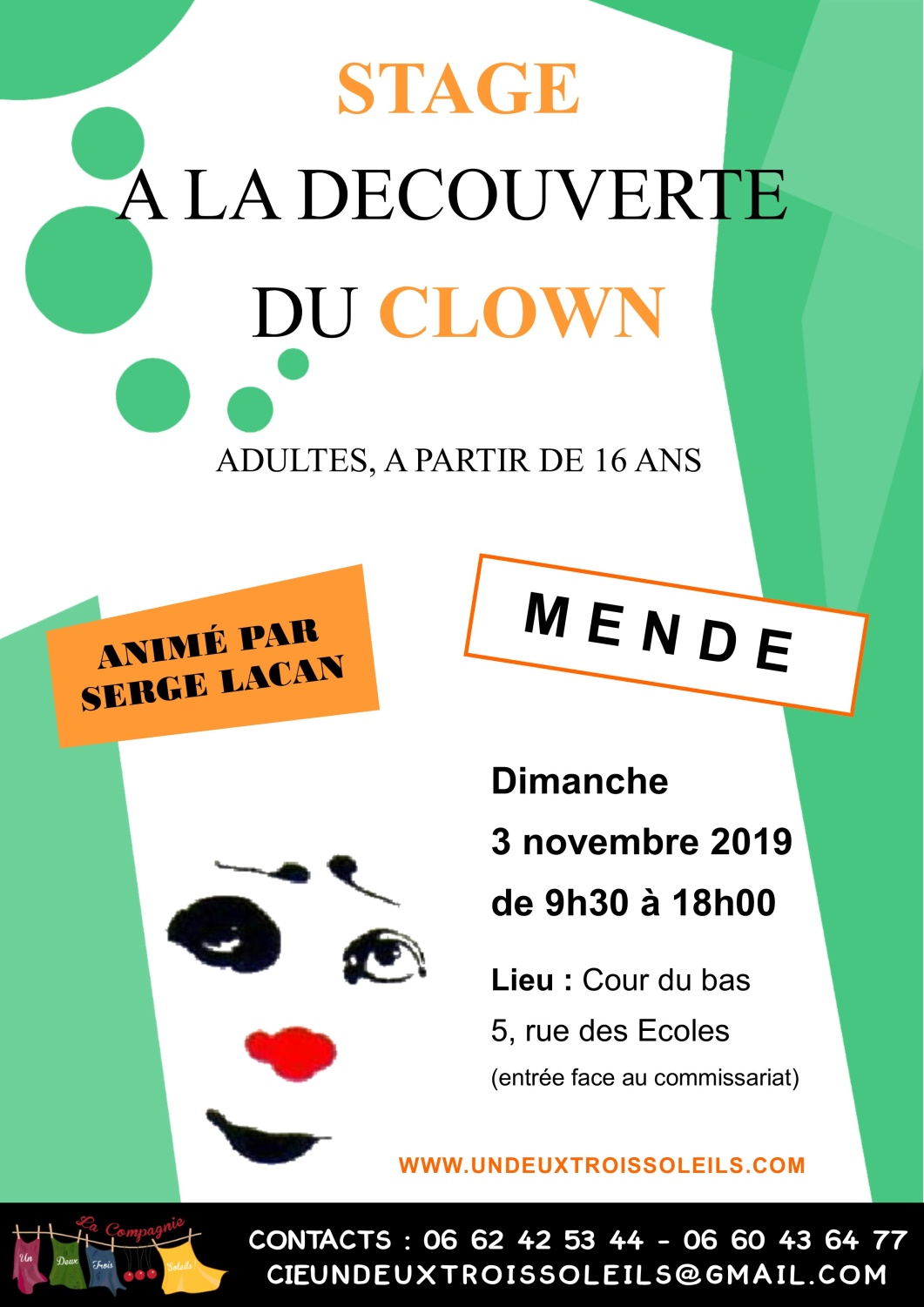 De 20h à 22hAdolescent ou adultesNom de l’enfant * : ………………………..Prénom* : ……..……………… Age : ..…Nom des parents* : ………………………….……………………………………………….….Adresse : ………………………………………………………………………………………………Code postal : …………………………… localité : …………………………………………… ……………………………………………… /………………………………………………………Courriel : ………………………………………………………………………………………………Photo autoriséesRèglement : 45.00€ les 3 soirs :Chèque :Espèces :Fait à Hanches, le……………………………………………..SignatureSTAGE de CLOWN De 09h à 17hEnfant ou adolescentNom de l’enfant * : ………………………..Prénom* : ……..……………… Age : ..…Nom des parents* : ………………………….……………………………………………….….Adresse : ………………………………………………………………………………………………Code postal : …………………………… localité : …………………………………………… ……………………………………………… /………………………………………………………Courriel : ………………………………………………………………………………………………Photo autoriséesRèglement : 60.00€ la journée 120.00€ les 2 jours :Chèque :Espèces :Fait à Hanches, le……………………………………………..Signature :STAGE de CLOWN De 20h à 22hAdolescent ou adultesNom de l’enfant * : ………………………..Prénom* : ……..……………… Age : ..…Nom des parents* : ………………………….……………………………………………….….Adresse : ………………………………………………………………………………………………Code postal : …………………………… localité : …………………………………………… ……………………………………………… /………………………………………………………Courriel : ………………………………………………………………………………………………Photo autoriséesRèglement : 45.00€ les 3 soirs :Chèque :Espèces :Fait à Hanches, le……………………………………………..Signature 26 Octobre 20222 Novembre 2022Enfants 7 - 15 ans26, 27 et 28 Octobre 2022Enfants 15 ans et +Adultes 26 Octobre 20222 Novembre 2022Enfants 7 - 15 ans26, 27 et 28 Octobre 2022Enfants 15 ans et +Adultes 